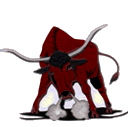 STAFF HOSPITALITY FORM	I agree to donate $1.00 per pay check via pay check withholding to go to the Staff Hospitality Fund for the purpose of assisting in the cost of Staff paid flowers, etc for funerals, illnesses etc.	I DO NOT agree to donate $1.00 per pay check towards the Staff Hosipitality  Fund.____________________________________________________Printed Name____________________________________________________Signature___________________________________________________Date